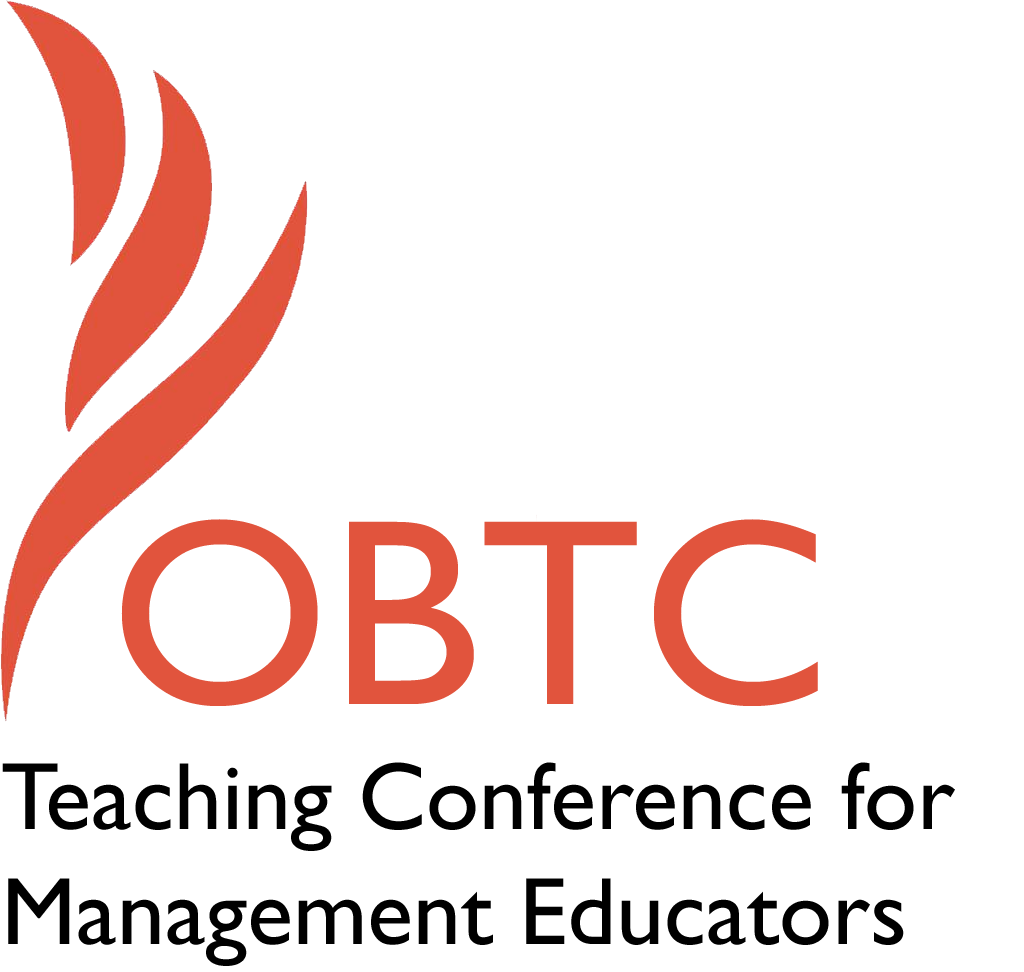 OBTC 2017 at Providence College June 14th – 17th, 2017Submission TemplateSUBMISSION GUIDANCE* Remove all identifying properties from this document ** All files must be saved in PDF format **Please include ALL supplementary text at the end of this document* *Only one document should be submitted*Title, Abstract & KeywordsIn your abstract, please include a brief session description (not to exceed 100 words), and three to four keywords. If your proposal is accepted, this description will be printed in the conference program.A storm’s a brewin’: engagement in the digital age As educators in the digital age, we are presented with novel challenges of engage our students in the face of increasing modes of distractions.  This session will focus on how advances in technology impact student engagement, the challenges both students and educators face with regards to maintaining engagement, and methods that can be implemented to overcome these challenges.  In addition, the session will make the connections between digital distractions in the classroom and the workplace.Teaching Implications:What is the contribution of your session to management pedagogy/andragogy? Specifically, please include your learning objectives, and describe what management and/or teaching topics are relevant to your session, and why.  Also, include theoretical, disciplinary, or theoretical foundations that will help reviewers understand how your ideas fit within the broader field of management.Learning objectives:Identifying various forms of distractionDetermining the reasons for the increase prevalence of digital distractions among students/employeesThe connection between digital distractions in the classroom and the workplaceDevelop solutions to overcome the issues that arise as a result of digital distractionsSession Description and Plan:What will you actually do in this session? If appropriate, please include a timeline estimating the activities will you facilitate: how long will they take, and how will participants be involved? Please remember that reviewers will be evaluating how well the time request matches the activities you’d like to do, and the extent you can reasonably accomplish the session’s goals. Reviewers will also be looking for how you are engaging the participants in the session. The session will be 60 mins in length1-3 mins – Intro to Topic 5 mins  -  Participants will respond to a questionnaire related to digital distractions in the classroom and in their personal lives5-10 mins discussion identifying reasons why students are prone to distraction 15-20 mins  Lecture/discussion on the impact of digital distractions in the classroom and workplace and responding to questionnaire 10  mins explaining solutions to how to overcome digital distraction in the classroom and in the workplace10 mins allocated for Q&AApplication to Conference theme:How does your session fit with the overall OBTC theme of Navigating the Changing Currents?The recent rise of social media and mobile devices have had a profound effect on the classroom experience and workplace.    The impact of these changes are often overlooked and underappreciated when it comes to improving the engagement and ultimately the performance of our students and employees.Unique Contribution to OBTC:Have you presented the work in this proposal before? If so, how will it be different? Is this proposal under current review somewhere else? If so, please explain. How will your proposal be different for the OBTC conference?Portions of this proposal have been presented before.  The overall presentation is different in terms of its delivery, discussion points, themes, and overall objectives.Submission Template for the2017 OBTC Teaching Conference for Management Educators